Student Name: 	School:  	I hereby consent to the participation in interviews, the use of quotes, and the taking of photographs, movies or video tapes of the Student named above by  MIDDLE SCHOOL 181	.I also grant to  MIDDLE SCHOOL 181 AND ITS PARTNERS	the right to edit, use, and reuse said products for non- profit purposes including use in print, on the internet, and all other forms of media. I also hereby release the New York City Department of Education and its agents and employees from all claims, demands, and liabilities whatsoever in connection with the above.Signature of Parent/Guardian (if Student is under 18): 	Date:  	Address of Parent/Guardian:  	ORSignature of Student (if 18 or over):	Date:  	Address of Student:   	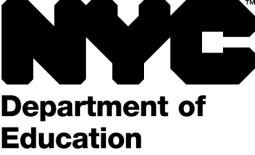 Office of Communications and Media Relations52 Chambers Street, New York, NY 10007 Tel: 212.374.5141   Fax: 212.374.5584